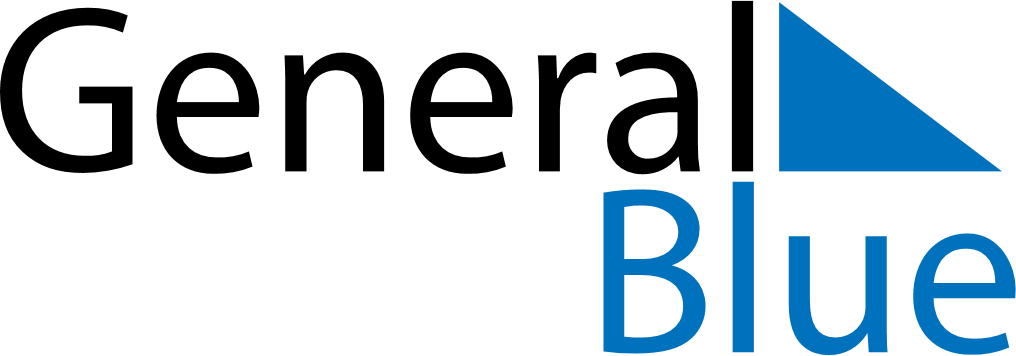 March 2020March 2020March 2020March 2020HondurasHondurasHondurasMondayTuesdayWednesdayThursdayFridaySaturdaySaturdaySunday1234567789101112131414151617181920212122Father’s Day23242526272828293031